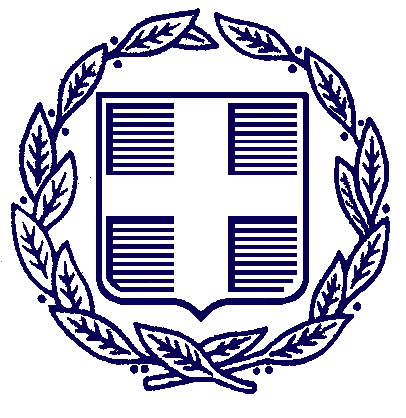 ΘΕΜΑ:  «Λοιπές Προμήθειες» Α/ΑΕίδοςΠοσότητα123456789101112131415161718192021222324